Society for Cultural Astronomy 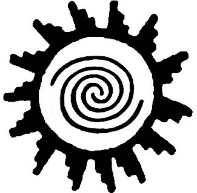 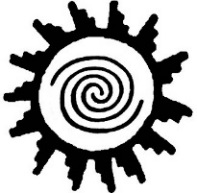 in the American Southwest, Inc.PO Box 2313Dolores, Co  81323www.scaas.orgLand and Sky in the Cultural Sciences of the Greater Southwest Traditional Expert Presentation Application FormDue January 28, 2019             e-mail to: President@scaas.orgPresentations will be 20 minutes; demonstrations will be managed as best meets conference objectives.Name:							Tribal or cultural affiliation:E-mail:							Your expertise:Phone:Presentation Title:Describe type of presentation: Detailed presentation description w/ relevance to science concepts:Special needs: Unless otherwise documented, presenters are responsible for supplying all of the materials needed for their presentation. Neither SCAAS nor NAU programs are responsible for expenses involved in preparing or giving presentation. Presenter will assure that all activities will be conducted safely.  